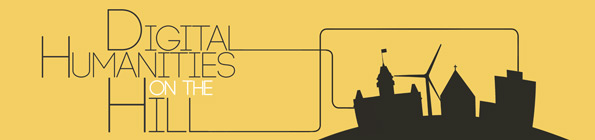 DHH Summer 2017 Grant ApplicationApplication Deadline:  Noon on Friday, 24th February 2017
After you’ve completed this application form, please save it as a WORD document and email it as an attachment to dhhadvisoryboard@stolaf.edu.Before completing your application, please re-read the description of the DHH Summer Grants to refresh your memory. <http://wp.stolaf.edu/dh/dhh-summer-grants/> If after reviewing this information you have remaining questions about the DHH Summer Grants or how to complete this application, please direct them to dh@stolaf.edu. Faculty:_____ Fine Arts_____ Humanities_____ Interdisciplinary and General Studies_____ Natural Sciences and Mathematics_____ Social SciencesProject Duration:Work on 2017 Summer Grant projects must occur between 1 June and 18 August 2017. Applicants may design a project of 2-8 weeks in duration. Faculty who are teaching during the designated grant period should design projects accordingly to accommodate teaching responsibilities. Please indicate below the duration of your project and the dates defining the period when work on the project will occur.	Example:  ___x__ 4 weeks	5 June-3 JulyDuration of Project		Dates of Work	_____ 2 weeks	__________________________	_____ 3 weeks	__________________________	_____ 4 weeks	__________________________	_____ 5 weeks	__________________________	_____ 6 weeks	__________________________	_____ 7 weeks	__________________________	_____ 8 weeks	__________________________Abstract:
(maximum 175 words)1.  Describe your project.  What is its purpose or objective?  Who is the audience?  What activities are required to complete your project?
(maximum 500 words)2.  How does your project engage the digital humanities?(maximum 250 words)3.  What impact will your completed project have? 
(maximum 250 words)4.  What digital tools will you use? 
(maximum 250 words)5.  Please identify as clearly as you can at this point a work plan that includes both the activities described in Question 1 and milestones for each of the work weeks that will signal movement toward completion of your project.
(maximum 250 words)6.  What assistance will you need from the DH Team and Interns? 
(maximum 250 words)7.  How will you share and publicize the results of your project?
(maximum 250 words)8.  Is there any additional information you would like to include? 
(maximum 250 words)Advice and technical resources in support of DHH projects is available from the DH Team, made up of Rolvaag Library and the IT Services Instructional Technology staff. Since each project has different needs, please contact dh@stolaf.org to discuss what assistance and resources might be available for your project.Individuals awarded a DHH Summer Grant have certain responsibilities, including attending a pre-project consultation by 1 May 2017.  Please read the information regarding these responsibilities at <http://wp.stolaf.edu/dh/dhh-summer-grants/>. Your Name:Department:Project Title: